         КАРАР								          ПОСТАНОВЛЕНИЕ«07 »  сентябрь  2018 й.			     №  35                                       «07 »  сентября 2018г.О создании комиссии по приватизации муниципального имущества сельского поселения 1-Иткуловский сельсовет муниципального района Баймакский район Республики Башкортостан	На основании Федерального закона №178-ФЗ от 21.12.2001г. «О приватизации государственного и муниципального имущества», Администрация сельского поселения 1-Иткуловский сельсовет муниципального  района Баймакский  район Республики БашкортостанПОСТАНОВЛЯЕТ:1. Создать комиссию по приватизации муниципального имущества сельского поселения 1-Иткуловский сельсовет муниципального  района  Баймакский  район Республики Башкортостан в следующем составе:- Председатель: Рахимгулов Р.В. - председатель Комитета по управлению собственностью Министерства  земельных  и  имущественных  отношений  Республики Башкортостан  по Баймакскому району и городу  Баймаку (по  согласованию);- Секретарь: Яналина Д.Ш. - ведущий специалист-эксперт  Комитета по управлению собственностью Министерства  земельных  и  имущественных  отношений  РБ  по  Баймакскому  району  и  городу  Баймаку  (по  согласованию).- Булякова З.Б. – начальник юридического отдела Администрации муниципального района Баймакский район (по согласованию);- Азаматова Г.З. – глава сельского поселения 1-Иткуловский сельсовет муниципального района Баймакский район Республики Башкортостан;- Махмутова Г.Р. - управляющий делами сельского поселения 1-Иткуловский сельсовет муниципального района Баймакский район Республики Башкортостан.2. Контроль над исполнением настоящего постановления оставляю за собой.Глава сельского поселения 1-Иткуловский сельсовет:					Г.З.Азаматова.Баш?ортостан республика№ЫБайма?  районы муниципальРайоныны*  1- ЭТ?ОЛ ауылСоветы ауыл бил»м»№е ХАкИМИ»ТЕРЕСПУБЛИКА БАШКОРТОСТАНАДМИНИСТРАЦИЯ сельского поселения 1-ИТКУЛОВСКИЙ  сельсовет муниципального района Баймакский районБаш?ортостан республика№ЫБайма?  районы муниципальРайоныны*  1- ЭТ?ОЛ ауылСоветы ауыл бил»м»№е ХАкИМИ»ТЕ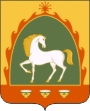 РЕСПУБЛИКА БАШКОРТОСТАНАДМИНИСТРАЦИЯ сельского поселения 1-ИТКУЛОВСКИЙ  сельсовет муниципального района Баймакский район453673, Байма7 районы, 1-Эт7ол ауылы, Ленин урамы, 85 тел. 8(34751) 4-24-68, 4-24-30факс 8(34751) 4-24-30453673, Байма7 районы, 1-Эт7ол ауылы, Ленин урамы, 85 тел. 8(34751) 4-24-68, 4-24-30факс 8(34751) 4-24-30453673, Баймакский район, с.1-Иткулово, ул. Ленина, 85 тел. 8(34751) 4-24-68, 4-24-30факс 8(34751) 4-24-30453673, Баймакский район, с.1-Иткулово, ул. Ленина, 85 тел. 8(34751) 4-24-68, 4-24-30факс 8(34751) 4-24-30